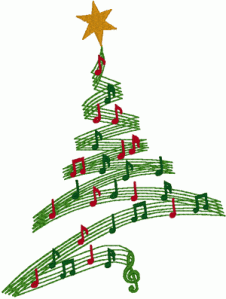 November 14, 2018Dear Parents/Guardians,Our students and staff have been working tirelessly on a musical that we are proud to present to you soon. On Wednesday December 5, we will have two showings of our musical, Holiday Pajama Party:Afternoon performance (dress rehearsal) – 1:00pm at Prince Charles Elementary SchoolEvening performance – 6:30pm at Prince Charles Elementary SchoolTickets for our afternoon dress rehearsal are free, and can be picked up at the office. Please make sure to pick up your ticket ASAP as there will be limited seating at this performance.Tickets for our evening performance can be purchased for $2.00 at our school office starting on Monday, November 19th. Please make sure to purchase your ticket early. There will be no tickets for sale at the door. Our costumes for this musical are very simple: pajamas! We ask that your child please wear their pajamas to school if possible, and to our evening performance on Wednesday December 5. It will get warm in the gym with the stage lights and all of the people, so lighter weight fabric pajamas are recommended over a full flannel pajama set. Bathrobes or housecoats are not recommended as students will definitely be far too warm on stage in those.Students must be in their classrooms with their teachers no later than 6:00pm on December 5. Parents are asked to wait until after the final song to collect their students from their classrooms. Our final song of the evening features all of our students, and we will endeavor to have them back in their classrooms as soon as possible after the final number.Parents and family members are welcome to make an audio or video recording of their child from their seat, and take as many pictures as they like. We do ask, however, that you do turn off the flash on your cameras while taking photos. A video recording of the full musical will be made available through Ms. Zorn in the week following the performance, and can be put onto a DVD or USB stick. Please label these items with your child’s name and division to guarantee they are returned to the correct student as soon as possible.If you have any questions about Holiday Pajama Party, please feel free to email Ms. Zorn at zorn_s@surreyschools.ca at any time.Thank you, and we look forward to seeing everywhere at the show!Ms. Stacey Zorn, Music TeacherMs. Jen Gale, Grade 4 Teacher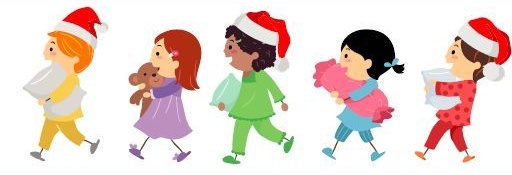 